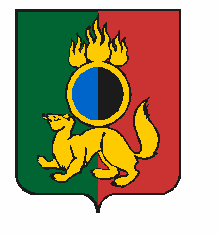 АДМИНИСТРАЦИЯ ГОРОДСКОГО ОКРУГА ПЕРВОУРАЛЬСКПОСТАНОВЛЕНИЕг. ПервоуральскО внесении изменений в постановление Администрации городского округа Первоуральск от 27 марта 2020 года №585 «Об оказании помощи  лицам, достигшим возраста 65 лет, лицам с ограниченными возможностями и семьям с детьми дошкольного возраста, которые в целях усиления мер защиты от коронавируса перешли на режим самоизоляции»С целью предупреждения распространения на территории городского округа Первоуральск новой коронавирусной инфекции (2019-nCoV), в соответствии с Указом Губернатора Свердловской области от 18 марта 2020 года № 100-УГ «О введении на территории Свердловской области режима повышенной готовности и принятии дополнительных мер по защите населения от новой коронавирусной инфекции                   (2019-nCoV)» Администрация городского округа Первоуральск ПОСТАНОВЛЕТ:1. Внести в постановление Администрации городского округа Первоуральск от 27 марта 2020 года №585 «Об оказании помощи  лицам, достигшим возраста 65 лет, лицам с ограниченными возможностями и семьям с детьми дошкольного возраста, которые в целях усиления мер защиты от коронавируса перешли на режим самоизоляции», следующие изменения:1.1. Наименование постановления изложить в следующей редакции:«Об оказании помощи  лицам, в возрасте 60 лет и старше, а также жителям, имеющим хронические заболевания (в первую очередь сердечно-сосудистые заболевания, болезни органов дыхания, диабет), проживающим на территории городского округа Первоуральск.».1.2. изложить пункт 1 Положения об осуществлении добровольческой  (волонтерской) деятельности  в новой редакции:«1. Настоящее Положение устанавливает особенности участия добровольцев (волонтеров) в работах по оказанию помощи (далее – работы) лицам, в возрасте 60 лет и старше, а также жителям, имеющим хронические заболевания (в первую очередь сердечно-сосудистые заболевания, болезни органов дыхания, диабет), проживающим на территории городского округа Первоуральск.».1.3. изложить пункты 6, 7 Положения об осуществлении добровольческой  (волонтерской) деятельности  в новой редакции:«6. Прием заявок от благополучателей на телефон «горячей линии»  осуществляется с ежедневно с 08.30 до 17.00 часов.            7. Оказание помощи добровольцами (волонтерами) осуществляется 
с ежедневно 9.00 до 18.00 часов.»2. Опубликовать настоящее постановление в газете «Вечерний Первоуральск» и разместить на сайте городского округа Первоуральск.3. Контроль за исполнением настоящего  постановления возложить на заместителя Главы Администрации городского округа Первоуральск по взаимодействию с органами государственной власти и общественными организациями.Глава городского округа Первоуральск                                                                   И.В. Кабец29.10.2021№2093